Australian Capital TerritoryNature Conservation (Lower Cotter Catchment) Closed Reserve Declaration 2021 (No 1)Notifiable instrument NI2021–545made under the  Nature Conservation Act 2014, s 259 (Conservator may close reserve)1	Name of instrumentThis instrument is the Nature Conservation (Lower Cotter Catchment) Closed Reserve Declaration 2021 (No 1).2	CommencementThis instrument commences on the day that it is signed. 3	DeclarationI declare public access to Lower Cotter Catchment Reserve, identified in the map in schedule 1, is prohibited.4	ExceptionsSection 3 does not apply to: (a)	a conservation officer exercising a function under the Act within the closed reserves; or(b)	a contractor or volunteer undertaking works within the closed reserves and engaged by the ACT Government to do so; or(c)	a person conducting scientific research within the closed reserves who holds a nature conservation licence enabling the person to do so.5	Instrument revokedThe Nature Conservation (Closed Reserves) Declaration 2021 (No 5) (NI2021-498) is revoked.Michaela WattsDelegate of the Conservator of Flora and Fauna14 September 2021Schedule 1	(see s 3)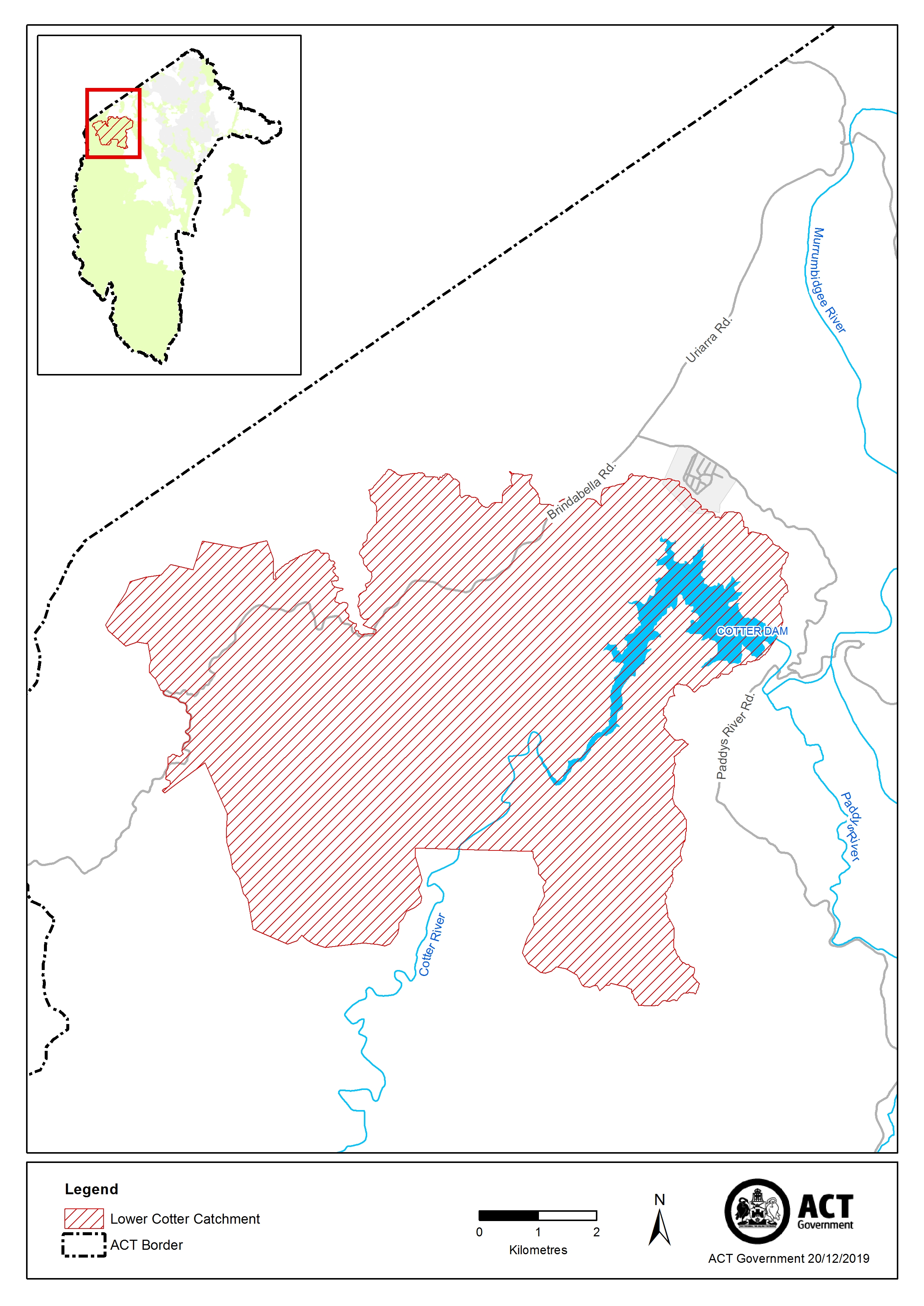 